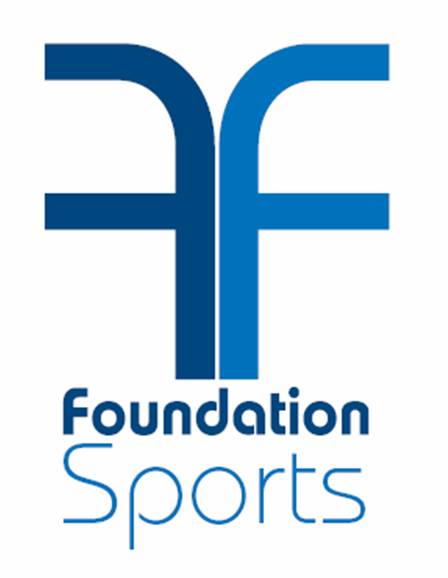 Wednesday 1st December 2021COOPERSALE & THEYDON GARNON PRIMARY SCHOOL – AFTER SCHOOL SPORTS CLUBS.Dear Parents/GuardianWelcome and thank you for showing an interest to Foundation Sports, after school sports club sessions.Please note all bookings and payments can only be made online.Please see below for course details. All courses are open to both girls and boys.Monday: Football Club -  3.15pm to 4.30pmYears: Reception, 1 and 2.Dates: Monday 10th January to Monday 21st March 2022Price: £50 for 10 sessions Link: https://foundation-sports-redbridge.class4kids.co.uk/info/96 Tuesday: Football Club -  3.15pm to 4.30pmYears: 3, 4, 5 and 6Dates: Tuesday 11th January to Tuesday 22nd March 2022Price: £50 for 10 sessionsLink: https://foundation-sports-redbridge.class4kids.co.uk/info/97 Wednesday: Multi Skills Club - 3.15pm to 4.30pmYears: Reception, 1 and 2Dates: Wednesday 12th January to Wednesday 23rd March 2022Price: £50 for 10 sessionsLink: https://foundation-sports-redbridge.class4kids.co.uk/info/98 Thursday: Multi Skills Club -  3.15pm to 4.30pmYears: 3, 4, 5 and 6Dates: Thursday 13th January to Thursday 24th March 2022Price: £50 for 10 sessionsLink: https://foundation-sports-redbridge.class4kids.co.uk/info/99 Simply follow the link(s) above and click ‘Book this class’ to secure your place.Spaces are limited to 16 participants. Insufficient numbers may result in a course being cancelled.Foundation Sports is run by qualified sports coaches who are insured, have been DBS checked, and follow our own code of conduct, which ensures safety and enjoyment to all, no matter what ability.  If you have any questions or comments please do not hesitate to see one of the coaches, as we are always happy to help. Alternatively, you could contact us by phone or email us at office@foundation-sports.comLooking forward to seeing you all,Yours in sport,Foundation Sports			